附件6重庆市语言文字科研项目结项申请书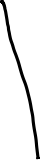 重庆市语言文字工作委员会办公室制二○二○年填 写 说 明1.申请人必须如实填写。除数据表外，所填栏目若不够填写，可自行加页。2.“项目编号”为立项通知书中标明的项目编号。3.“项目名称”为申请立项时重庆市教委语言文字管理办公室批准的项目名称。4.数据表中申请人的基本信息均为必填项，如确无内容可填“无”。5.“工作单位”填写到部门一级。6.申请人没有电子邮箱、手机的，请填写项目联系人的电子邮箱、手机，以便于联系。7.“通讯地址”应详尽、准确、规范，确保邮件接收正常。8.“最终成果简介”除申请表中装订1份外，另用A4纸打印2份作为活页附件，供成果介绍、宣传使用。9.“经费决算报告”由财务管理部门填写，并加盖财务公章。可加页。10.“鉴定意见”为鉴定专家组的汇总意见，需鉴定专家组组长签名。可加页。11.“鉴定专家组名单”原则上由结项申请单位确定并报重庆市教委语言文字管理办公室核准。12.申请书报送原件一式3份至重庆市教科院高教所。A4纸单面打印，左侧装订。13.本页无需打印。一、项目基本情况二、研究总结报告三、最终成果目录四、经费决算报告五、项目承担单位审核意见六、结项评审意见七、结项评审专家组名单、项  目  编  号项  目  名  称项  目  类  别项目承担单位项 目 负 责 人填  表  日  期项目名称项目名称姓   名姓   名性别性别民族民族出生日期出生日期行政职务行政职务专业职务专业职务专业职务研究专长研究专长工作单位工作单位联系电话联系电话电子邮箱电子邮箱移动电话移动电话通讯地址通讯地址邮政编码邮政编码最终成果最终成果A.专著B.论文(集) C.研究报告D.资政报告E.其他A.专著B.论文(集) C.研究报告D.资政报告E.其他A.专著B.论文(集) C.研究报告D.资政报告E.其他A.专著B.论文(集) C.研究报告D.资政报告E.其他A.专著B.论文(集) C.研究报告D.资政报告E.其他A.专著B.论文(集) C.研究报告D.资政报告E.其他A.专著B.论文(集) C.研究报告D.资政报告E.其他A.专著B.论文(集) C.研究报告D.资政报告E.其他A.专著B.论文(集) C.研究报告D.资政报告E.其他A.专著B.论文(集) C.研究报告D.资政报告E.其他A.专著B.论文(集) C.研究报告D.资政报告E.其他结项情况结项情况A.正常  B.提前  C.延期A.正常  B.提前  C.延期A.正常  B.提前  C.延期A.正常  B.提前  C.延期A.正常  B.提前  C.延期A.正常  B.提前  C.延期结项时间结项时间结项时间项目组成员姓名姓名所学专业所学专业职称职务职称职务职称职务工作单位工作单位工作单位在项目中承担的任务在项目中承担的任务项目组成员项目组成员项目组成员项目组成员项目组成员项目组成员项目组成员项目组成员项目组成员包括项目起止时间，计划执行情况；成果的创新点、先进性；作用意义；有待深入研究的问题。1500字左右。                                             项目负责人签字：                                                          年   月   日成果目录（请认真填写成果目录，具体要求见表格内注释）批准经费单位财务账户信息（经费已全部到账的不用填写）单位财务账户信息（经费已全部到账的不用填写）单位财务账户信息（经费已全部到账的不用填写）单位财务部门意见公章         负责人签字：                         年   月   日单位财务部门意见公章         负责人签字：                         年   月   日单位审计部门意见       负责人签字：                        年   月   日              单位负责人签字：                             单位公章                                                             年    月    日结项评审专家组组长签字：结项评审专家组成员签字：年   月   日序号职务姓  名工 作 单 位现从事专业职称职务签  名八、市语委办意见        单位负责人签字：                              单位公章                                                      年   月   日